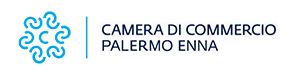 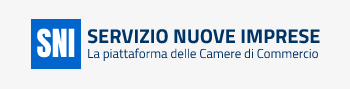 Gent.mo Utente,per ricevere informazioni personalizzate, chiediamo gentilmente di compilare  il presente questionario.La compilazione è necessaria ai fini della fruizione dei servizi erogati dallo Sportello Nuove Imprese.Grazie per la cortese collaborazione.RICHIESTA PER SERVIZIO INFORMATIVO E DI ORIENTAMENTOI dati personali sono trattati per le finalità di esecuzione dei servizi ai sensi dell'art. 6 del Regolamento (UE) 2016/679, nonché per gli eventuali ulteriori adempimenti previsti per legge. Per ulteriori dettagli si rimanda al sito internet: https://www.paen.camcom.gov.it/it/informativa-ai-sensi-dellart-13-del-regolamento-europeo-6792016 Si prega di inviare il presente modulo, debitamente compilato al seguente indirizzo e-mail servizionuoveimprese@paen.camcom.it   Nome……………………………………………………………… Cognome......................................................................nato a ……………………………………………………………………...il…………………………………………………………………………………….C.F………………………………………………………………………………….Età……………………………………..CAP……………………………...Comune…………………………………….……………………..….……………Frazione….................….........…….…………………..…Via…………………………………………………………………………………………..n………Tel……………………Mob………………………………Fax……………………... E-mail……………………..………………………………….....………………………………………………………………….Nome……………………………………………………………… Cognome......................................................................nato a ……………………………………………………………………...il…………………………………………………………………………………….C.F………………………………………………………………………………….Età……………………………………..CAP……………………………...Comune…………………………………….……………………..….……………Frazione….................….........…….…………………..…Via…………………………………………………………………………………………..n………Tel……………………Mob………………………………Fax……………………... E-mail……………………..………………………………….....………………………………………………………………….Nome……………………………………………………………… Cognome......................................................................nato a ……………………………………………………………………...il…………………………………………………………………………………….C.F………………………………………………………………………………….Età……………………………………..CAP……………………………...Comune…………………………………….……………………..….……………Frazione….................….........…….…………………..…Via…………………………………………………………………………………………..n………Tel……………………Mob………………………………Fax……………………... E-mail……………………..………………………………….....………………………………………………………………….Nome……………………………………………………………… Cognome......................................................................nato a ……………………………………………………………………...il…………………………………………………………………………………….C.F………………………………………………………………………………….Età……………………………………..CAP……………………………...Comune…………………………………….……………………..….……………Frazione….................….........…….…………………..…Via…………………………………………………………………………………………..n………Tel……………………Mob………………………………Fax……………………... E-mail……………………..………………………………….....………………………………………………………………….Titolo di studio: ……………………………...……………………………………………………………………………………..Attuale posizione lavorativa:	  Disoccupato/ inoccupatoOccupato/dipendenteImprenditore/ professionista già in attivitàStudenteTitolo di studio: ……………………………...……………………………………………………………………………………..Attuale posizione lavorativa:	  Disoccupato/ inoccupatoOccupato/dipendenteImprenditore/ professionista già in attivitàStudenteTitolo di studio: ……………………………...……………………………………………………………………………………..Attuale posizione lavorativa:	  Disoccupato/ inoccupatoOccupato/dipendenteImprenditore/ professionista già in attivitàStudenteTitolo di studio: ……………………………...……………………………………………………………………………………..Attuale posizione lavorativa:	  Disoccupato/ inoccupatoOccupato/dipendenteImprenditore/ professionista già in attivitàStudenteLa sede operativa o l’unità locale interessata dall’investimento sarà ubicata in:CAP……………. Comune……..................……………………… Frazione………….………...........…………………………………….Via……………………………………………………………………................................……………………………..…. n…………………..La sede operativa o l’unità locale interessata dall’investimento sarà ubicata in:CAP……………. Comune……..................……………………… Frazione………….………...........…………………………………….Via……………………………………………………………………................................……………………………..…. n…………………..La sede operativa o l’unità locale interessata dall’investimento sarà ubicata in:CAP……………. Comune……..................……………………… Frazione………….………...........…………………………………….Via……………………………………………………………………................................……………………………..…. n…………………..La sede operativa o l’unità locale interessata dall’investimento sarà ubicata in:CAP……………. Comune……..................……………………… Frazione………….………...........…………………………………….Via……………………………………………………………………................................……………………………..…. n………………….. Descrivere l’idea imprenditoriale che si intende realizzare (la descrizione deve essere breve ma specifica es: vorrei aprire un ristorante, un centro estetico...) Descrivere l’idea imprenditoriale che si intende realizzare (la descrizione deve essere breve ma specifica es: vorrei aprire un ristorante, un centro estetico...) Descrivere l’idea imprenditoriale che si intende realizzare (la descrizione deve essere breve ma specifica es: vorrei aprire un ristorante, un centro estetico...) Descrivere l’idea imprenditoriale che si intende realizzare (la descrizione deve essere breve ma specifica es: vorrei aprire un ristorante, un centro estetico...)……………………………………………………………………………………………………………………………………………………………………..…………………………………………………………………………………………………………………………………………………………………………..…………………………………………………………………………………………………………………………………………………………………………..…………………………………………………………………………………………………………………………………………………………………………..…………………………………………………………………………………………………………………………………………………………………………..…………………………………………………………………………………………………………………………………………………………………………..…………………………………………………………………………………………………………………………………………………………………………..…………………………………………………………………………………………………………………………………………………………………………..…………………………………………………………………………………………………………………………………………………………………………..…………………………………………………………………………………………………………………………………………………………………………..…………………………………………………………………………………………………………………………………………………………………………..…………………………………………………………………………………………………………………………………………………………………………..……Settore di attività prevalente:AgricolturaArtigianatoCommercioIndustriaServiziTurismoCultura – Spettacolo - SportPesca e AcquacolturaAltri SettoriSettore di attività prevalente:AgricolturaArtigianatoCommercioIndustriaServiziTurismoCultura – Spettacolo - SportPesca e AcquacolturaAltri SettoriForma giuridica dell’attività da avviare:Ditta individualeSocietàCooperativaForma giuridica dell’attività da avviare:Ditta individualeSocietàCooperativaSociEtàSessoTipologia di spesa che l’Azienda intende finanziare e stima dell’ammontare della spesa:..…………………………………………………………………………………………………………………………………………………………………………………………………………………………………………………………………………………………………………………………........................................................................………………………………………………………...................................……………….................................................………………………………………………………...................................………………...Preferenza modalità svolgimento incontro:	in presenzatelefonicamenteonlineTipologia di spesa che l’Azienda intende finanziare e stima dell’ammontare della spesa:..…………………………………………………………………………………………………………………………………………………………………………………………………………………………………………………………………………………………………………………………........................................................................………………………………………………………...................................……………….................................................………………………………………………………...................................………………...Preferenza modalità svolgimento incontro:	in presenzatelefonicamenteonlineTipologia di spesa che l’Azienda intende finanziare e stima dell’ammontare della spesa:..…………………………………………………………………………………………………………………………………………………………………………………………………………………………………………………………………………………………………………………………........................................................................………………………………………………………...................................……………….................................................………………………………………………………...................................………………...Preferenza modalità svolgimento incontro:	in presenzatelefonicamenteonlineTipologia di spesa che l’Azienda intende finanziare e stima dell’ammontare della spesa:..…………………………………………………………………………………………………………………………………………………………………………………………………………………………………………………………………………………………………………………………........................................................................………………………………………………………...................................……………….................................................………………………………………………………...................................………………...Preferenza modalità svolgimento incontro:	in presenzatelefonicamenteonline